     Добро пожаловать на сайт нашей школьной библиотеки!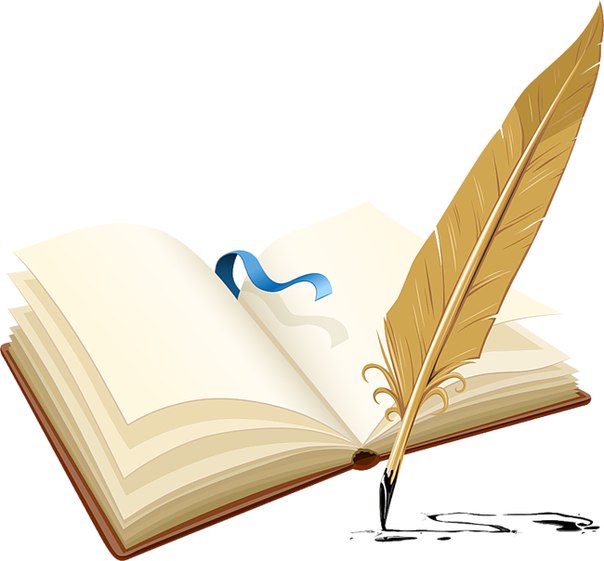  «Школа - это, прежде всего, книга, а воспитание - прежде всего слова,книги и живые человеческие отношения»А.И. Герцен         Заведующая библиотекой                                           Библиотекарь: Висаитова Зухра Магомедовна.  Султанмурадова Мадина Наипсултановна Образование: средн.спец.1994г.ДУК.                     Образование: средн.спец.1993                        Стаж: 24 года                                                             Стаж: 23летПеред современной общеобразовательной школой стоит важнейшая задача – научить школьников ориентироваться в массе информации, подготовить к жизни в условиях информационного общества. Существенную роль в этом играет библиотека. Необходимость специальной информационной подготовки человека к жизни в информационном обществе - главная проблема современности, поэтому главным направлением работы школьной библиотеки, как информационного центра является оказание помощи учащимся и учителям в учебно – воспитательном процессе.Школьная библиотека является информационным центром нашего образовательного учреждения. Она функционирует как традиционная библиотека с элементами медиатеки, поддерживает и обеспечивает образовательный процесс.Главной задачей школьной библиотеки как информационного центра является оказание помощи учащимся и учителям в учебном процессе.Задачи библиотеки:
1. Формирование у школьников навыков независимого библиотечного пользователя: обучение пользованию носителями информации, поиску, отбору, активной гражданской позиции.
2. Совершенствование идеологической и идейно-воспитательной работы.
3. Способствовать привитию навыков здорового образа жизни.
4. Прививать любовь к книге, чтению: «Человек читающий - человек успешный».
5. Выявление информационных потребностей и удовлетворение запросов педагогических кадров школы в области новых информационных технологий.
6. Компьютерная каталогизация и обработка информационных средств (книг, учебников, периодических изданий).
7. Совершенствование новых информационных технологий с использованием ИКТ.НАПРАВЛЕНИЯ ДЕЯТЕЛЬНОСТИ БИБЛИОТЕКИ1. Оказание методической консультационной помощи педагогам, учащимся, родителям в получении информации из библиотеки.
2. Создание условий для учителей в получении информации о педагогической и методической литературе, о новых средствах обучения.
3. Создание условий учащимся, учителям, родителям для чтения книг, периодики. Работы  с компьютерными программами.
4. Формирование, комплектование и сохранность фонда.ОСНОВНЫЕ ФУНКЦИИ БИБЛИОТЕКИ1. Образовательная - поддерживать и обеспечивать образовательные цели, сформулированные в концепции школы и в школьной программе.
2. Информационная - предоставлять возможность использовать информацию вне зависимости от ее вида, формата, носителя.
3. Культурная - организовывать мероприятия, воспитывающие культурное и социальное самосознание, содействующие эмоциональному развитию учащихся.КОНТРОЛЬНЫЕ ПОКАЗАТЕЛИ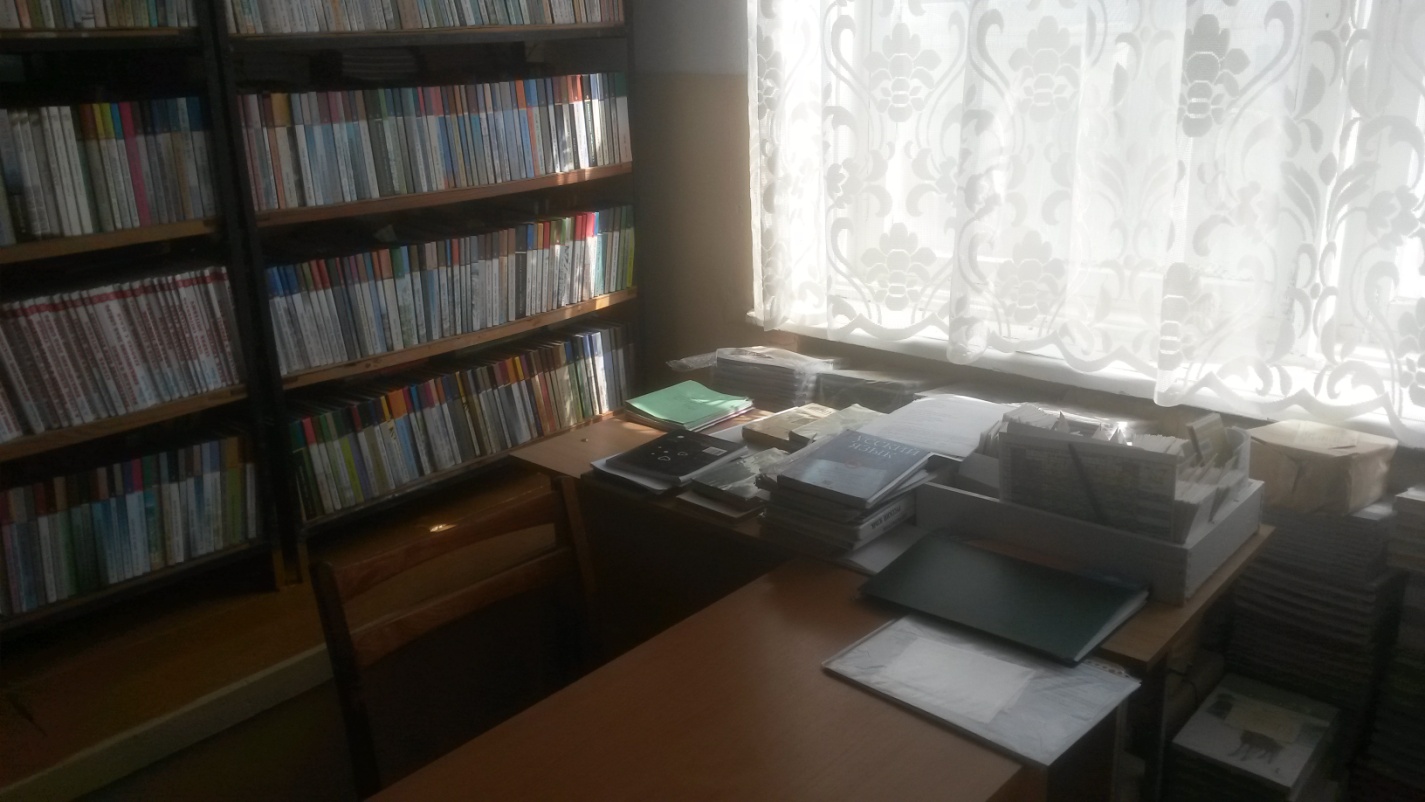 Библиотека открыта в 1974 году. Расположена на первом этаже и занимает изолированное помещение площадью 54 кв2. Имеет абонемент для младших и старших школьников. Читальный зал совмещен с абонементом, оборудован столами для читателей, стульями, книжными стеллажами, книжными шкафами и полками. Библиотека оснащена компьютером и принтером. Компьютер подключен к сети Интернет. Учащиеся имеют возможность навести всевозможные справки, получить необходимую информацию для использования на уроках и проведения внеклассных и общешкольных мероприятий. Фонд систематически пополняется электронными цифровыми ресурсами.Учебный фонд расположен в отдельном помещении.Моя профессия – школьный библиотекарьДа кто же он такой библиотекарь?Чудак, Фанатик? Странный человек?Всегда серьезный и дотошный лекарьСтаринных книг и пухлых картотек!Вы так решили, опуская лицаВ тяжелый, надоевший полке тем,А мне, скажу во век не надивитьсяЕго святым, бесхитростным трудом!Заведует школьной библиотекой Висаитова Зухра Магомедовна. Она активно работает по привитию у детей любви к книге, чтению, по расширению кругозора, воспитанию бережного отношения ко всем видам печатной продукции.Режим  работы библиотеки:с 8.00 ч.  до 16.00 ч.Выходной день – воскресеньеПоследний день месяца - санитарный деньЛокальные акты, регламентирующие  работу библиотеки: - Положение о библиотеке ОУ;- Правила пользования библиотекой ОУ;- Должностные инструкции работников библиотеки;- Паспорт библиотеки.Документы учета и контроля:- Книга суммарного учета основного фонда; - Инвентарные  книги;- Журнал учета книг, принятых взамен утерянных;- Журнал учета изданий, не подлежащих инвентарному учету;- Книга суммарного учета учебников;- Журнал выдачи учебников по классам;- Дневник работы школьной библиотеки;- Папка с копиями накладных и счетов;- Акты списания.Библиотека работает по плану, утвержденному директором школы.Библиотека в школе востребована, учащиеся пользуются учебной литературой, имеют возможность посещать читальный зал, где готовятся к занятиям, собирают материал для рефератов и сообщений, читают энциклопедии и журналы.В течение года с учащимися проводятся библиотечно-библиографические занятия с целью - научить самостоятельно и правильно работать с книгой, периодическими изданиями, познакомить со справочной литературой и научить ею пользоваться.Историко-литературные даты – неотъемлемая часть библиотечной работы. Висаитова Зухра М. и Султанмурадова М.Н. знакомят читателей с имеющимися изданиями по различным темам, регулярно меняет красочные выставки к юбилейным датам поэтов и писателей, к историческим датам, что привлекает внимание учащихся и учителей к деятельности  и фонду библиотеки.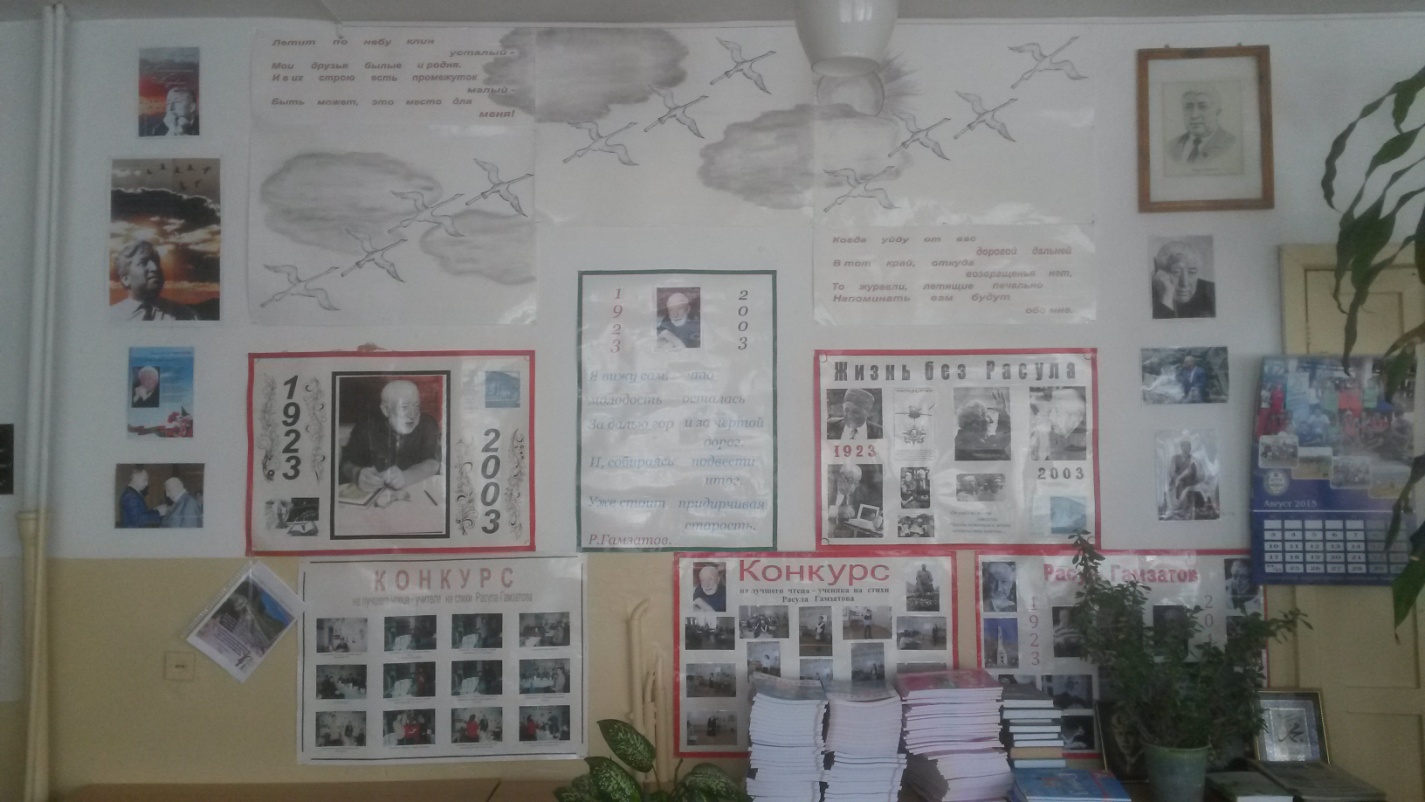 В библиотеке работает «Книжкина больница»Как и в больнице, главный врач – библиотекарь, а дети - медсестры и медбратья. Ребята с большим удовольствием «лечат» немало книжек. Дети научились заново подклеивать оторванные книжные странички, менять испорченную обложку, а где возможно, подклеить.Книга –  надежный, верный друг – всегда ждет Вас в школьной  библиотеке!Экскурсия по библиотекеЕжегодно проводится для первоклассников. Они знакомятся с библиотекой и правилами пользования книгой.НаименованиеНа 1 сентября 2015 г. (экз)Количество учащихся в школеФонд библиотеки (всего - книг, брошюр, журналов, учебников)в т.ч. фонд учебниковФонд электронных пособийОбеспечение    учебниками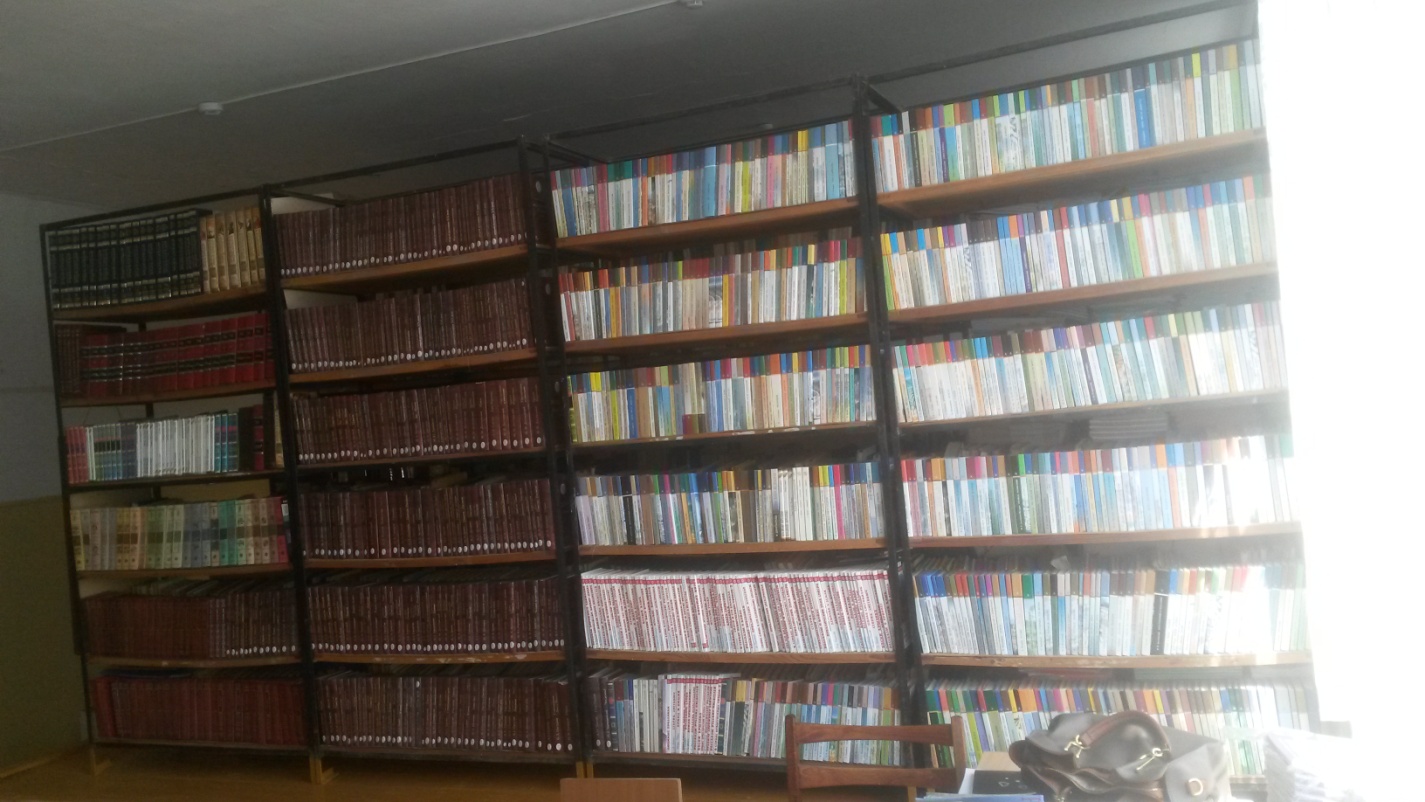 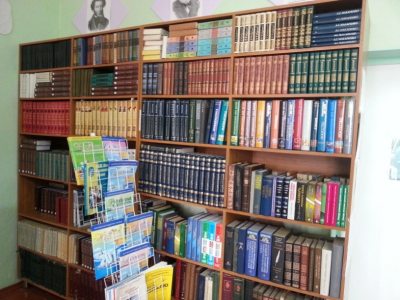 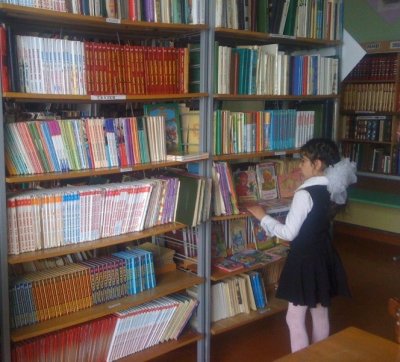 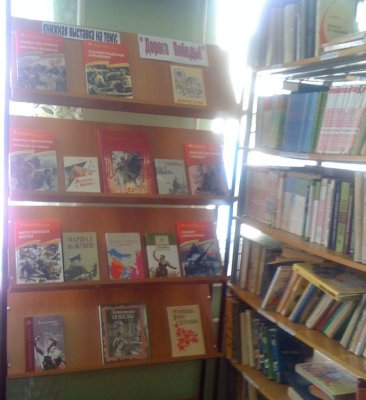 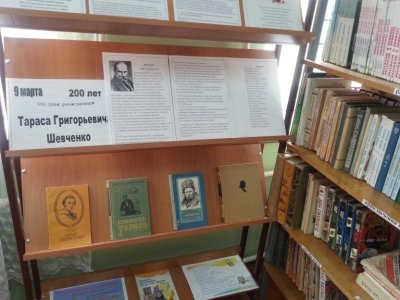 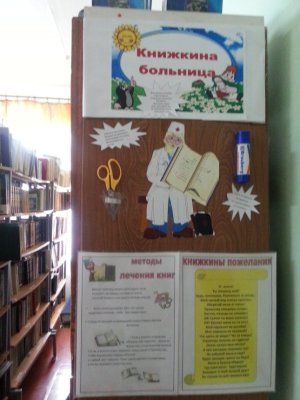 